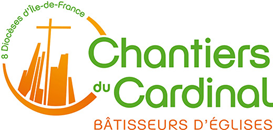 BORDEREAU DE REMISE DE QUÊTE 2021JOURNÉES DES 27 & 28 NOVEMBRE 2021Merci d’envoyer la collecte avec la référence Q21-Code Postal–Nom de la Paroisse sous forme de chèque de paroisse ou par virement bancaire.Adresse postale : CHANTIERS DU CARDINAL - 10 rue du Cloître Notre-Dame 75004 PARISN° de Compte : BIC-ADRESSE SWIFT : SOGEFRPP                IBAN : FR76 3000 3016 7800 0200 1432 330AVANT  le  31 JANVIER  2022      (Sinon elle ne pourra être portée à l’exercice 2021)  Ne pas l’envoyer sous   « enveloppe T »  Ne pas la laisser à l’accueil de la Maison diocésaine   Pas de chèque personnelPANIER de LA QUÊTE :   ____________ €Les enveloppes-dons et les chèques (qui n’entrent pas dans le calcul de la quête) que vous recueillerez doivent nous être impérativement retournés avant le 31 janvier 2022 pour que nous puissions établir les reçus fiscaux 2021 à nos donateurs.DIOCÈSE   _______________________________________________________________________________PAROISSE  /CLOCHER ou secteur  paroissial dont vous avez la charge   ________________________________________________________________________________________________________________________VILLE   ____________________________________________   CODE POSTAL ________________________NOM du CURE     _________________________________________________________________________DÉLÉGUÉ(E)NOM – PRÉNOM    ______________________________________________________________________Téléphone fixe        ________________________________	Mobile  _______________________________E-mail (en majuscule)    ____________________________________________________________________Pour toute question, contactez  Elisabeth de Saint-Exupéry au 01.78.91.93.93  delegues@chantiersducardinal.frMERCI !